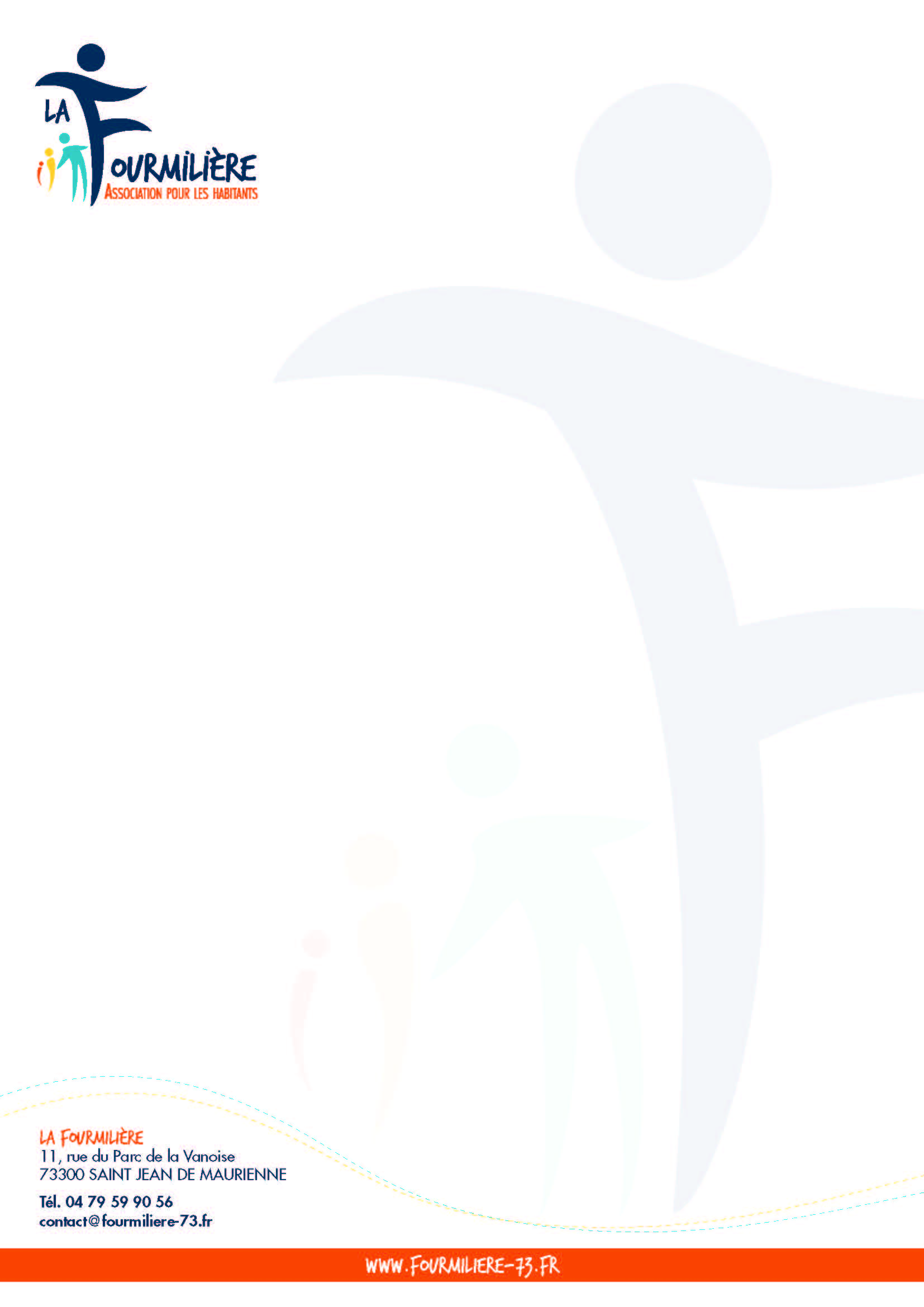 PARTICIPEZ AU FORUM DES ASSOCIATIONS !SAMEDI 5 SEPTEMBRE 2020COMPLEXE SPORTIF PIERRE REY - SAINT-JEAN-DE-MAURIENNE5 bonnes raisons de participer au forum :Permettre aux associations locales de se rassembler dans un espace public pour présenter leurs activités ;Initier le public, le sensibiliser à la pratique d’activités à travers des démonstrations ;Encourager les échanges par l’organisation de tables rondes et de débats sur le thème de la vie associative ;Contribuer à accroître la solidarité entre acteurs associatifs ;Renforcer le partenariat entre la collectivité locale et ses associations.RETOURNEZ CE BULLETIN AVANT LE 30 JUIN !CONDITIONS D’INSCRIPTIONPour que cette demi-journée se déroule dans les meilleures conditions, nous demandons aux associations de prévoir :Le matériel spécifique qui est propre à leurs activités et que nous ne pouvons pas fournirLes personnes nécessaires :pour installer la salle à partir de 7h30 ,pour tenir le stand de 9h30 à 12h30,pour animer la matinée par des ateliers ou démonstrations,pour débarrasser le matériel et ranger la salle après 12h30.L’INSCRIPTION EST GRATUITE.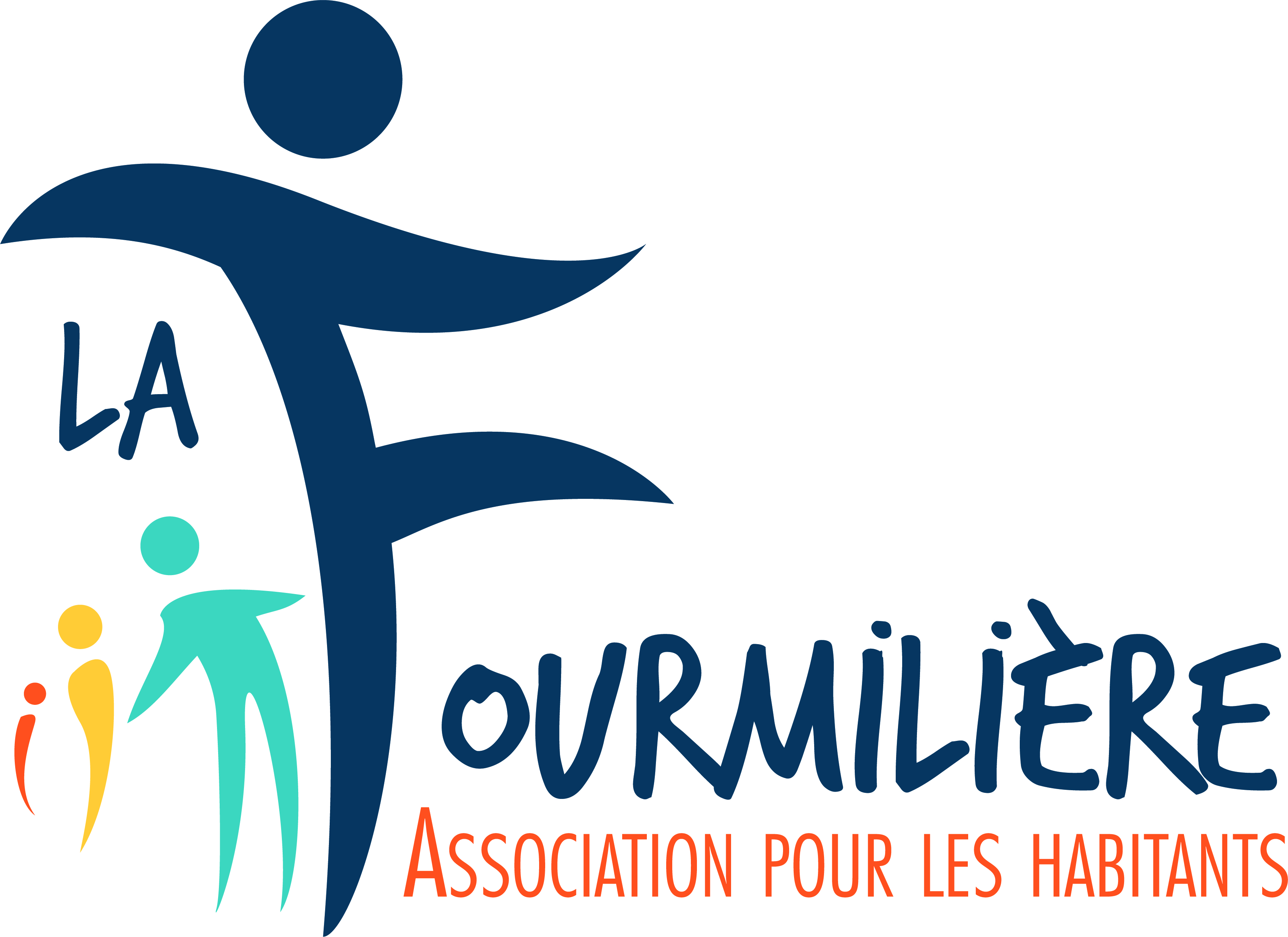 REPONSE IMPERATIVE AVANT LE 30 JUINAssociation :………………………………………………………………………………………………………………………………Nom du Président ou de la Présidente :……………………………………………………………………………………………………………………………….Adresse : ……………………………………………………………………………………………………………………Téléphone fixe : ……………………………………… Téléphone portable : ……………………………………………Courriel : …………………................................................................................................................................Personne référente pour le Forum (si différente de la personne mentionnée ci-dessus) : .......................................................................................................................................................................Téléphone fixe : ……………………………………… Téléphone portable : ……………………………………………Courriel : …………………................................................................................................................................Souhaite participer au Forum des associations qui aura lieu le 5 septembre 2020 à Saint-Jean-de-Maurienne et accepte les conditions d’inscription.ANIMATIONS :							oui □		non □Atelier (faire participer le public intéressé)			oui □		non □Nature de l’atelier et nombre de participants possibles :………………………………………………………………………………………………………………………………………………………………………………………………………………………………………………Démonstration (présenter l’activité au public)			oui □		non □Nature de la démonstration et temps nécessaire (le temps de démonstration ne doit pas excéder 15 mn) : ………………………………………………………………………………………………………………………………………………..………….……………………………..…………………………………………..………MATERIEL :Afin de satisfaire les demandes de l’ensemble des participants, chaque stand sera équipé de 2 tables et 2 grilles.Nombre de chaises nécessaires : ……………………………………………………………………………….Besoin d’un branchement électrique				oui □		non □